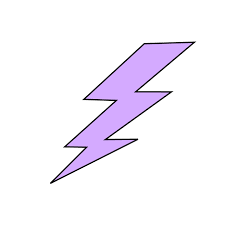                   Lightning News from October 24th – 28th.Wow, it is the last week of October and here at Barnhill School we are going to complete this month with a lot of school and cultural spirit. This week we are having our Spirit Days with many different themes. Please refer to our poster from Student Council. We are also going to have our Celebrate Assembly on Monday, October 31st.  The assembly is a student lead and student awarded assembly. On a monthly basis with the input of both staff and students, we recognize and celebrate the great things that happen in our school.  Monday is also black and orange day!                ~ The Month of October is Cultural Diversity Month. ~In our Advisory classes and throughout the school we have been talking about ways we are diverse:AgeRaceGenderEthnicitySexual OrientationLanguageLike/DislikesInterestsPhysical CharacteristicsPersonalityReligionSocio-Economic Status~ We have also talked about what it is to understand diversity – Diversity is more than just tolerating differences. It is about respecting, appreciating and understanding the ways people are different.~ The students have been understanding and appreciating what it is to live in a culturally diverse country – CANADA.____________________________________________________________________________________~ Hot Lunch – The order forms are on our website.~ Thank you to all of the parent volunteers who came in to our school on Thursday morning to organize the hot lunch orders.~ Orders must be placed on Thursday morning before 9:00 a.m. with the homeroom teacher, in order for students to receive their lunches the following week.                                                                 Thank you________________________________________________________________________________~ Barnhill Apparel – The clothing that was ordered in September is now in. Please call the school and ask for Madame Maxwell.  She will putting in an order in on October 28th, this order is slated to arrive before Christmas. Please remember, we will help with Secret Santa! The order forms are on our website.  If you want to purchase something for your child for Christmas without them knowing, we can certainly accommodate.Please Donate – We need your help. We have Sustained Silent Reading on Mondays, Wednesdays and Fridays and we need some different books!  We are creating a Mobile Library for our classrooms – we require some gently used books that you can donate. Thank you, if you can donate some books, please drop them off in the office.~ We have granola bars and juice boxes here in our school for the students to enjoy. We want to thank everyone who makes donations to our school. We always appreciate the help for our students.During SSR we have a group of 20 students who will go to St. Rose School on Fridays, for reading buddies with a grade 1 class. The group of twenty will change in January. We have many students who want to participate in this program! Way to go Barnhill students….you make us proud!~ We are sure you will notice, there will be a new cross walk on Manawagonish Road. It will light up and be ready to use on Monday, October 24th.~ We are very proud of all of our students, however, our Boys Soccer Team has advanced to the District Finals and they will play on Tuesday, October 25th at Millidgeville North School. It would be wonderful to have a lot of spectators from our school and community to cheer the boys on!~ Please ensure you get your forms in to Mr. Edgecombe for the Barnhill Community Hockey program.~ We have Dance Troupe every Friday at noon in the gym. Further information, please speak to Madame Murphy.~ We have Choir Practice two times a week – Thursday and Friday – Mrs. Salmon is the person to talk to if you require further information.~ Chess Club – Mrs. Dumont has the Chess Club up and running on Thursday’s after school until 4:00 p.m. The District Championship will be Saturday, November 26th. New members are always welcome.~ We had our first meeting on Friday for students interested in participating in the Barnhill Ski and Snowboard Club. Students will be bringing home information. However, if you would like more details, Mr. Edgecombe is the person to talk to.  ~ Math Help – grade six French immersion on Wednesday’s from 3-4 with Madame Lise.For the English Prime students, Mrs. Dumont and Mrs. Graham are offering the following times:Grade 6 – Thursday after school.Grade 7 – Friday at lunchGrade 8 - Monday at lunch Please save the dates:Please find on the website a Poster of Events for next week’s activities, which are being brought to by our very own Student Council representatives.  October 25th – Information/Orientation session for PSSC members at District office from 6:00 p.m. – 7:30 p.m. Dinner is included.October 26th – October Birthday bash in the Lunchroom – healthy snack will be provided – compliments of the Wellness Committee.October 27th – this is the training day for Beyond the Hurt – we have twenty youth facilitators from Barnhill School. The training takes place at St. Marks Church. Mrs. Settle and Madame Cullinan are the teacher facilitators and Prevention educators. Students are trained to deliver workshops to their peers and younger students on how to understand, respond to, and prevent bullying. The students are also trained to deliver to others on how to create and maintain healthy relationships!  October 27th – SCHOOL DANCE– from 6:30 -8:30 p.m. $5.00 at the door.  Thank you to all of you who have offered to volunteer. We thank you!!October 30th – Benefit Bake Sale to support Sadie Crilley and her family – from 2:00 p.m. to 5:00 p.m. Poster is attached.October 31st – Our Celebrate assembly – we want to take the opportunity monthly to celebrate what is right at Barnhill Memorial School. This is also ‘Black and Orange’ day!~ If you have any questions or concerns, please do not hesitate to contact – jill.ferguson@nbed.nb.ca or 658-5971.Ms. Jill Ferguson                 Generosity“The unselfish effort to bring cheer to others will be the beginning of a happier life for ourselves.”              ~ Helen Keller ~